.Additional Comments (optional)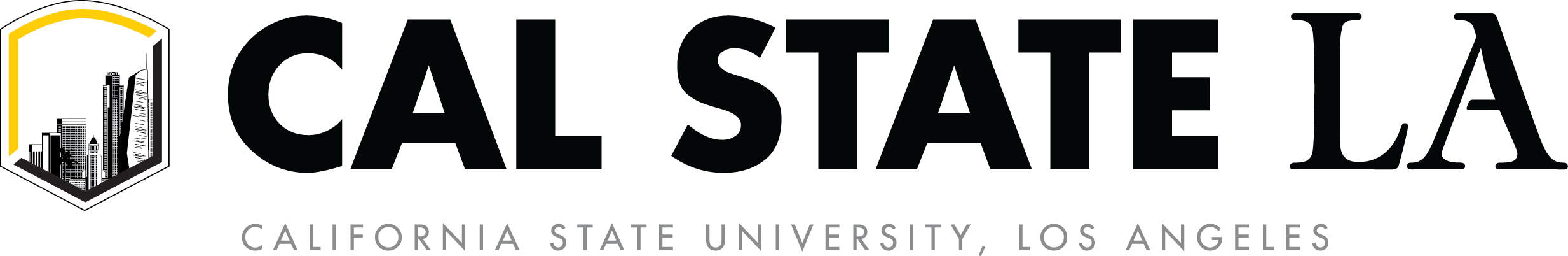 